Lp.Nazwa produktuWymiaryOpisZdjęcie poglądowe*Ścianka wystawiennicza materiałowa, dwustronnaWysokość: min. 250 cm;max. 350 cmSzerokość: Min. 250 cmMax. 300 cmŚcianka tekstylna wielokrotnego użytku. Montowana na składającym się szkielecie. Na konstrukcję naciągana jest tkanina z zapięciem. Stabilna podstawa zapobiegająca przewróceniu.Materiał: aluminium, stal, tkaninaZnakowanie: pełen nadruk – dwustronnie, według projektu Zamawiającego dostarczonego po wyborze Wykonawcy. 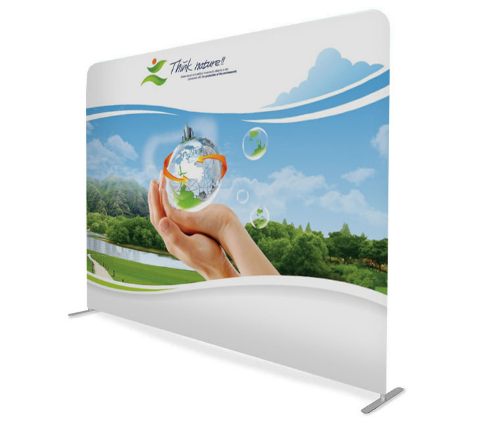 